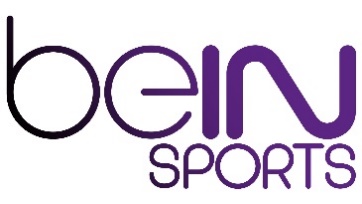 Dans le cadre de leur développement, les chaînes de sport beIN SPORTS  recrutent un :Graphiste Marketing (H/F)Au sein de la direction marketing, vous participez à la conception et à la réalisation des supports graphiques digital & print pour vos clients internes : pôles digital, communication, CRM, partenariats, études, RP, …Retouche d’image, création de visuels originaux : photos de carrousels, illustrations d’articles, déclinaison de campagnes, thumbnails de vidéo, icônes, cover facebook, flyers, newsletter…Création de clips vidéo simples (générique de web-émission, montages simples, intégrations de sous-titres ou surimpressions pour des vidéos mobile/Facebook… par exemple)Mise en forme web htmlCompétences requisesBac+3 en art appliqué ou graphismeVous avez 6 mois  à 1 an d’expérience dans le domaine du graphismeMaîtrise des outils de l’édition graphique indispensable : Photoshop, Illustrator, In Design, Gimp, etc.Connaissance approfondie html, CSS, DreamweaverNotions de JS sont un plusConnaissance des outils d’édition vidéo (CleanEdit, FinalCut, Premiere, Avid, After Effects)Goût et connaissance de la communication print et digitaleMaîtrise pack OfficeQualités exigéesPassion et connaissance du monde du design : vous êtes à l’affut des dernières nouveautés et tendances. Très bonne culture sportive, du football en particulierVous aimez benchmarker et analyser les nouveaux sites et communications B2C.Sens et goût du détail, à l’écoute, pragmatique, réactifPour postuler, merci d’envoyer vos book, CV et lettre de motivation à : recrutement@bein.net